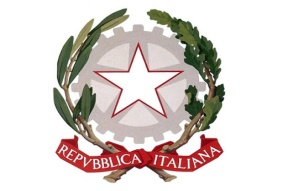 MINISTERO DELL’ISTRUZIONE           ISTITUTO COMPRENSIVO  SCUOLA DELL’INFANZIA, PRIMARIA E SECONDARIA DI PRIMO GRADOVILLONGO – FORESTO SPARSO – GANDOSSOVia A. Volta, 1 - 24060 VILLONGO (BG) - C.F.95118490168 035 927200 e-mail: bgic891004@istruzione.it  - pec: bgic891004@pec.istruzione.itSito Internet: www.icvillongo.edu.itFORMAZIONE E PRESENTAZIONE LISTE E CANDIDATIELEZIONI CONSIGLIO D’ISTITUTO COMPONENTE ATAMOTTO ...........................................................................................................................................................I sottoscritti elettori PRESENTATORI, appartenenti alla categoria ATA,DICHIARANOI sottoscritti elettori, appartenenti alla categoria ATA,DICHIARANO,nella loro qualità di candidati accettanti per l’elezione del Consiglio d’istituto, di accettare incondizionatamente la candidatura nella lista presentata con questo modulo dichiarando altresì di non far parte né intenderanno far parte di altre liste.Villongo, ...........................Lista presentata il giorno .........alle ore ..... dal Signor ..................................., alla quale viene attribuita il numero: .......La Commissione elettoraleN.COGNOME E NOMEFIRMAESTREMI DEL DOCUMENTO1234567891011121314151617181920N.COGNOME E NOMEdel CANDIDATODATA E LUOGO DI NASCITAESTREMI del documento di riconoscimentoFIRMA del candidato per accettazione e per impegno a non far parte di altre liste della stessa componente e per lo stesso Consiglio diIstituto12345678910111213141516